В созданном региональным Правительством Агентстве ипотечного жилищного кредитования Ярославской области (АО «АИЖК ЯО») начался прием заявок на льготную ипотеку от семей с детьми.В ноябре прошлого года Президент России Владимир Путин предложил запустить программу субсидирования ипотечных кредитов для россиян, у которых до 31.12.2022 года появится второй и последующие дети. Новые правила позволяют таким семьям взять ипотеку под 6 процентов годовых на льготный период.Семьи, в которых родился второй ребенок, могут пользоваться ипотекой по ставке 6 процентов в течение трех лет, третий ребенок – пяти лет. Если у заемщика в срок действия льготной ставки на второго ребенка родится третий, действие ставки в 6 процентов продлевается на пять лет с момента окончания первого льготного периода. В этом случае общий срок пользования субсидированной ставкой составит 8 лет.На территории Ярославской области сегодня 6 процентов – это самая низкая ставка по ипотеке. При наличии полного пакета документов одобрение займет от часа до двух дней.Льготная ставка действует только при покупке недвижимости на первичном рынке. Приобрести можно готовую и строящуюся квартиру, дом с земельным участком или таунхаус. Размер займа не должен превышать 80 процентов от стоимости недвижимости и суммы 6 миллиона рублей.Граждане, у которых уже есть ипотека, могут ее переоформить. По программе можно рефинансировать действующий кредит, который выдан на приобретение нового жилья не позднее чем за 6 месяцев до подачи заявки, если не было просрочек. Действует такое же ограничение по объемам финансирования, как и при получении льготной ипотеки.По оценке Министерства строительства Российской Федерации, в предстоящие пять лет эта программа может охватить свыше 500 тысяч семей.Заявку на получение кредита можно подать через сайт агентства («Ярипотека.рф») и в офисе по адресу: Ярославль, ул. Салтыкова-Щедрина. Заявка подается со стандартным пакетом документов и свидетельствами о рождении детей.Обращаем Ваше внимание, что в рамках задачи по государственной поддержке граждан, проживающих на территории Ярославской области, в сфере ипотечного жилищного кредитования региональной программы «Стимулирование развития жилищного строительства на территории Ярославской области» на 2011-2020 годы (далее – Программа) постановлением Правительства Ярославской области от 25.06.2018 № 471-п утверждено новое мероприятие по обеспечению возможности получения гражданами ипотечных кредитов (займов) по сниженной процентной ставке.Для участия в указанном мероприятии гражданин, нуждающийся в улучшении жилищных условий, обращается в орган местного самоуправления муниципального образования области с заявлением о признании участником мероприятия и соответствующими документами (приложение 231) к Программе.Прием заявлений от граждан, желающих стать участником мероприятия осуществляют органы местного самоуправления после размещения департаментом строительства Ярославской области на странице департамента строительства на портале органов государственной власти Ярославской области в информационной сети «Интернет» информации о кредитной организации, признанной ДС победителем конкурсного отбора кредитных организаций для предоставления гражданам ипотечных кредитов (займов) по сниженной процентной ставке.В настоящее время департаментом строительства Ярославской области разработана конкурсная документация, где дата начала подачи заявок для участия в конкурсном отборе обозначена 05.09.2018 г.Формирование в рамках указанной Программы специальных условий льготного ипотечного жилищного кредитования позволит приобрести собственное жилье работающим гражданам со средними доходами, укрепить кадровый потенциал региона, улучшить демографическую ситуацию, привлечь инвестиции в жилищное строительство.В связи с изложенным, рекомендуем Вам активизировать работу по информированию населения, прежде всего семей с детьми, о новых мерах поддержки.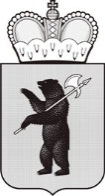 ДЕПАРТАМЕНТСТРОИТЕЛЬСТВА ЯРОСЛАВСКОЙ ОБЛАСТИЧайковского  ул., д. 42, г. Ярославль, 150000Телефон (4852) 72-81-08Факс (4852) 31-56-91e-mail: dstr@region.adm.yar.ruhttp://yarregion.ru/depts/strОКПО 00097659, ОГРН 1027600685694,ИНН / КПП 7604036179 / 76040100110.08.2018 №ИХ.30-03455/18На №          от          ДЕПАРТАМЕНТСТРОИТЕЛЬСТВА ЯРОСЛАВСКОЙ ОБЛАСТИЧайковского  ул., д. 42, г. Ярославль, 150000Телефон (4852) 72-81-08Факс (4852) 31-56-91e-mail: dstr@region.adm.yar.ruhttp://yarregion.ru/depts/strОКПО 00097659, ОГРН 1027600685694,ИНН / КПП 7604036179 / 76040100110.08.2018 №ИХ.30-03455/18На №          от          Главам муниципальных районов и городских округов Ярославской области 